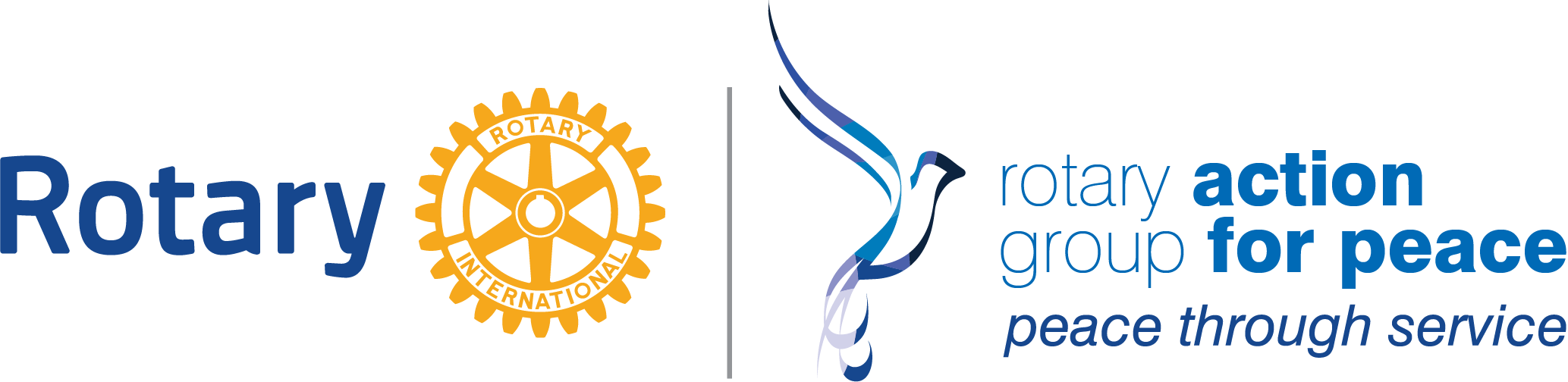 2019 RAGFP Board ActionsMonday January 28, 2019Garbis nominated Chehab El Awar to fill the vacancy of Board Member, Ken Boyd, and was unanimously approved. The Strategic Partners Committee was re-established by the Board. David was nominated to be the Chair of the Strategic Partnership Committee and was unanimously approved. The Board approved the motion for the office to create a RAGFP tagline and discuss at the next meeting.Monday, February 25, 2019Dennis Wong was approved by the Board and Executive Committee to be the Membership Committee Chair. RI approved to allow Rotary Clubs as RAG members. Chehab and Dennis were tasked to consider the best strategy to raise funds considering the policy changes. Chehab and Al were tasked to speak to high level connections at the Rotary Foundation to help advice on how to optimize fundraising internationally. It was approved by the Board to immediately send a cease and desist letter in response to harassing RAGFP leadership via email.Friday, March 29, 2019The Board approved for the Middle East Council to develop a strategy to engage human rights issues between Israel and Palestine for the upcoming trip. Brian reported on the new board member elections timeline and process and was approved by the board. Alison was approved as the Chair-Elect by the Board. David was an opposing vote. Al was approved to be the third member of the Nominating Committee. David was an opposing vote.It was approved by the Board to disperse $1,500 for a Peace Fellow’s travel expenses for their project in Asia. Monday, April 22, 2019The Board approved for Dennis to create a report for the board on how to expand membership and donations beyond Rotarians and Rotaractors. The Nuclear Education Subcommittee is seeking to be a full committee of the RAGFP and to file an application to be a partner of ICAN. There was a roll-call vote for the RAGFP to sign ICAN without RI approval. The motion failed. There was a roll-call vote for the RAGFP to ask RI for approval before signing ICAN. The motion was approved. Monday, May 10, 2019Dennis presented the membership committee report and the plan to expand membership. The membership expansion plan was not approved as is and the Board asked for the Membership Committee to work with the office staff to coordinate details of membership expansion. There was a motion for the Membership Committee to adopt a three-stage plan. The motion was withdrawn due to ambiguity of the proposal. Chehab presented a list of 10 Ambassadors to the Global Council. These ambassadors would be invited to all RAGFP events and would help grow membership. They were approved by the board. Brian motioned to have a provision for new officers. These officers would become officers elect. Carolyn was chosen as Secretary Elect and Isabel and Treasurer Elect at the EC meeting. The motion was approved. The New EC will be Garbis, Alison, Carolyn, and Isabel. Monday, July 15th, 2019New Board Members were introduced. Allocation of Committees were decided. Alison reported that all requests of the committees must go through the Board process. Monday August 5th, 2019There was a discussion on the RAGFP Ambassador Program. The goal is to have 34 Ambassadors. There was a discussion on RAGFP funding sustainability. RAGFP was accepted to join the Geneva Peace Week Conference to present a workshop. There was a discussion on fundraising. 